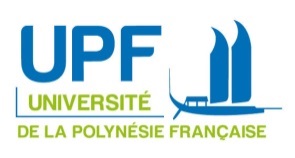 APPEL PUBLIC A CANDIDATUREPOUR LA DESIGNATION DE PERSONNALITES EXTERIEURESDU CONSEIL D’ADMINISTRATION DE L’UPFLe 21 mars 2019, l’Université de la Polynésie française a renouvelé une partie de son Conseil d’Administration (étudiants et sièges vacants des enseignants). Le Conseil d’Administration est composé de 30 membres dont 22 élus parmi ses personnels et ses usagers et 8 personnalités extérieures. Un siège de personnalité extérieur est vacant.L’UPF lance donc un appel public à candidature pour sélectionner une personnalité d'une entreprise de moins de 500 salariés pour le mandat restant à courir (avril 2021).Cette personnalité extérieure doit être une femme afin de respecter la parité femmes/hommes.La date limite de candidature est fixée au vendredi 10 mai 2019 à 12 heures (heure de réception du courriel ou cachet de la poste en cas d’envoi postal).Les candidatures sont à adresser à la Présidence de l’UPF :Soit à l’adresse électronique secretariat-president@upf.pf ;Soit par courrier adressé de la manière suivante :Secrétariat du président« candidature personnalité extérieure »Université de la Polynésie françaiseBP 657098702 Faa’aLe dossier de candidature devra comprendre :un formulaire de candidature portant choix de la catégorie retenue par les postulants (formulaire ci-joint)une copie de la pièce d’identitéune lettre de motivation (maximum une page)un curriculum vitaeLes membres du conseil d’administration se réuniront le mardi 11 juin 2019 pour la désignation de la personnalité extérieure.Le 21 mars 2019, l’Université de la Polynésie française a renouvelé une partie de son Conseil d’Administration (étudiants et sièges vacants des enseignants). Le Conseil d’Administration est composé de 30 membres dont 22 élus parmi ses personnels et ses usagers et 8 personnalités extérieures. Un siège de personnalité extérieur est vacant.L’UPF lance donc un appel public à candidature pour sélectionner une personnalité d'une entreprise de moins de 500 salariés pour le mandat restant à courir (avril 2021).Cette personnalité extérieure doit être une femme afin de respecter la parité femmes/hommes.La date limite de candidature est fixée au vendredi 10 mai 2019 à 12 heures (heure de réception du courriel ou cachet de la poste en cas d’envoi postal).Les candidatures sont à adresser à la Présidence de l’UPF :Soit à l’adresse électronique secretariat-president@upf.pf ;Soit par courrier adressé de la manière suivante :Secrétariat du président« candidature personnalité extérieure »Université de la Polynésie françaiseBP 657098702 Faa’aLe dossier de candidature devra comprendre :un formulaire de candidature portant choix de la catégorie retenue par les postulants (formulaire ci-joint)une copie de la pièce d’identitéune lettre de motivation (maximum une page)un curriculum vitaeLes membres du conseil d’administration se réuniront le mardi 11 juin 2019 pour la désignation de la personnalité extérieure.